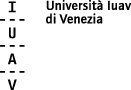 MODULO PER LA SEGNALAZIONE ILLECITIInformazioni PreliminariAttenzione: i campi contrassegnati dall’asterisco sono obbligatori.La tua segnalazione si riferisce all'ente pubblico o a un'azienda partecipata o controllata dallo stesso? *Ente pubblicoAzienda controllata/partecipataChe rapporto hai con l'ente oggetto della segnalazione? *DipendenteCollaboratore/collaboratriceLavoratori/lavoratrici o collaboratori/collaboratrici delle imprese fornitrici di beni e servizi o che realizzano opere in favore dell’Università; Libero/a professionista, consulente, lavoratore/lavoratrice autonomo/aVolontario/a o tirocinante, retribuito/a o non retribuito/aPersona con funzioni di amministrazione, direzione, controllo, vigilanza o rappresentanzaEx dipendente, ex collaboratore/collaboratrice, o persona che non ricopre più una delle posizioni indicate in precedenzaSoggetto in fase di prova, di selezione, o il cui rapporto giuridico non sia ancora iniziato	Hai già segnalato internamente all'ente? *SiNoHai già segnalato o denunciato a Procura, forze dell'ordine o ANAC? *Ci riferiamo a Polizia, Carabinieri, Guardia di Finanza, Procura, Corte dei Conti; Autorità Nazionale Anticorruzione.SiNoHai subito discriminazioni o ritorsioni in seguito a segnalazioni interne o esterne già effettuate? * Tieni presente che, se vuoi comunicare di aver subito ritorsioni e non anche inviare una segnalazione di illeciti, questa comunicazione deve essere inviata all'Autorità Nazionale Anticorruzione (ANAC).SiNoCompila La Tua SegnalazioneChe tipo di illecito vuoi segnalare? * Puoi anche indicare più di un illecito ma è suggerita la maggior precisione possibile per agevolare l'inquadramento dei fatti. Illecito amministrativo Illecito contabile Illecito civileIllecito penale Violazione di norme comunitarieDescrizione dei fatti Descrivi quello che è successo in modo sintetico (massimo 200 caratteri) *Descrivi quello che è successo in modo esteso *Ricorda sempre che più la segnalazione è circostanziata, maggiori saranno le nostre possibilità di prenderla in caricoQuando è avvenuto l'illecito? L'illecito è ancora in corso? *L’indicazione di date precise è molto utile per ricostruire possibili condotte illeciteChi, internamente all'ente, ha tratto beneficio dall'illecito? *Chi ha tratto beneficio dall'illecito esternamente all'ente (aziende e/o persone)?Conosci la dimensione economica dell'illecito?Che tipo di accesso o conoscenza hai rispetto alle informazioni che segnali? *Ricordiamo che non sono meritevoli di tutela le segnalazioni fondate su meri sospetti o voci.Sono vittima dell’accadutoSono coinvolto/a nell’accadutoSono testimone diretto/a dei fattiMi è stato riferito direttamenteDiceria, sentito direCon chi ne hai parlato? Che consigli ti hanno dato? Colleghi/eSindacatoIl mio/La mia superioreAltri soggetti interni (OIV, Risorse Umane, etc.)Informazioni per verificare la segnalazione Puoi fornire informazioni utili per verificare il contenuto della tua segnalazione? * Per informazioni utili si intende l'indicazione precisa di riferimenti o situazioni verificabili dal Responsabile per la Prevenzione della Corruzione.Allega documenti a supporto della segnalazione Sei invitato/a ad allegare qualsiasi documentazione o evidenza che possa essere utile a sostenere le tue dichiarazioni.Credi o temi che potresti subire conseguenze in seguito alla tua segnalazione? * La legge prevede tutela contro sanzioni, demansionamenti, licenziamenti, trasferimenti o altre misure organizzative aventi effetti negativi, diretti o indiretti, sulle condizioni di lavoro in seguito a una segnalazione effettuata nei confronti dei soggetti previsti dalla legge stessa (Responsabile per la Prevenzione della Corruzione, ANAC, procura della Repubblica, procura della Corte dei Conti).Come sei venuto a conoscenza della piattaforma informatica interna per le segnalazioni (whistleblowing)?Corso di formazione interno all’enteSito Internet dell’enteAltra comunicazione sul posto di lavoroAmico/a o collegaSito del Progetto WhistleblowingPAMotore di ricerca (Google, Yahoo, etc.)Mass media (giornali, televisione, radio, etc.)Eventi pubblici esterni (convegni, conferenze, etc.)Passo ConclusivoInformativa sul trattamento dei dati personali *Accetto per presa visioneData ________________Per conoscere le modalità di gestione delle segnalazioni, della trasmissione delle informazioni, del trattamento e della conservazione dei dati personali ti invitiamo a visionare le Linee guida dell’Università Iuav di Venezia in materia di segnalazioni di illeciti (c.d. whistleblowing) nel contesto lavorativo dell’Ateneo nonché l’apposita pagina del portale “Amministrazione trasparente” del sito web di Ateneo, nonché la specifica informativa privacy, anch’essa pubblicata nell’apposita sezione relativa alle Informative Privacy del sito web di Ateneo.